Publicado en  el 21/03/2016 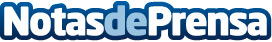 Éxito en la celebración del Plan de Alfabetización Tecnológica en el foro internacional ‘Get Online Week’, organizado por la Junta de ExtremaduraAlrededor de 1.100 personas de la región, integrantes del Plan de Alfabetización Tecnológica, han participado en alguna de las 120 acciones formativas organizadas dentro de la programación ‘Get Online Week’Datos de contacto:Nota de prensa publicada en: https://www.notasdeprensa.es/exito-en-la-celebracion-del-plan-de_1 Categorias: Extremadura E-Commerce Innovación Tecnológica http://www.notasdeprensa.es